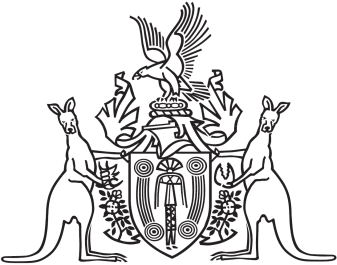 Northern Territory of AustraliaGovernment GazetteISSN-0157-8324No. G38	20 September 2017General informationThe Gazette is published by the Office of the Parliamentary Counsel.The Gazette will be published every Wednesday, with the closing date for notices being the previous Friday at 4.00 pm.Notices not received by the closing time will be held over until the next issue.Notices will not be published unless a Gazette notice request form together with a copy of the signed notice and a clean copy of the notice in Word or PDF is emailed to gazettes@nt.gov.au Notices will be published in the next issue, unless urgent publication is requested.AvailabilityThe Gazette will be available online at 12 Noon on the day of publication at http://www.nt.gov.au/ntg/gazette.shtml  Unauthorised versions of Northern Territory Acts and Subordinate legislation are available online at https://nt.gov.au/about-government/gazettesPolice Administration ActSale of GoodsNotice is hereby given that pursuant to Section 166 of the Police Administration Act, the following property as shown on the attached schedule has been in the possession of the Officer in Charge, Police Station, Alice Springs, for a period in excess of 3 months and this property will be sold or otherwise disposed of in a manner as determined by the Commissioner of Police, if after twenty-eight (28) days from the publication of this notice the property remains unclaimed.S. ManleyA/SuperintendentAlice Springs Police Station7 September 2017MPR AuctionExhibits / MPR to CRTMExhibit/MPR DestructionBikes AuctionFirearmsPolice Administration ActSale of GoodsNotice is hereby given that pursuant to Section 166 of the Police Administration Act, the following property as shown on the attached schedule has been in the possession of the Officer in Charge, Police Station, Tennant Creek, for a period in excess of 3 months and this property will be sold or otherwise disposed of in a manner as determined by the Commissioner of Police, if after twenty-eight (28) days from the publication of this notice the property remains unclaimed.Neil HayesSuperintendentCentral Desert and Tennant Creek and Barkly Divisions12 September 2017Legal Profession Act 2006The Law Society Northern Territory pursuant to section 375 of the Legal Profession Act 2006 (the Act) exempts Charlotte Rodd Deans from compliance with the section 376 of the Act and Regulations.Pursuant to section 375 of the Act, the period of exemption shall be from 4.00pm on 30 June 2017 to 4.00pm on 30 June 2018, unless the instrument is earlier terminated by the Law Society Northern Territory.This exemption is subject to the following condition:This exemption is limited to the activities of Charlotte Rodd Deans whilst she continues to be employed as a legal practitioner by Stephenson Harwood, London. Dated this 12th day of September 2017Kellie Anne GraingerExecuted by the Chief Executive OfficerPursuant to a delegation from the Law Society Northern Territory under section 647 of the ActNorthern Territory of AustraliaWaste Management and Pollution Control ActTermination of Appointment and Appointment of Authorised OfficersI, Peter Vasel, Director Environmental Operations in the Department of Environment and Natural Resources, as the delegate of the Northern Territory Environment Protection Authority:under section 70(1)(a) of the Waste Management and Pollution Control Act, and with reference to section 44(1) of the Interpretation Act, terminate the appointment of  each person named in Schedule 1 as an authorised officer; andunder section 70(1)(a) of the Waste Management and Pollution Control Act appoint each person named in Schedule 2 to be an authorised officer for the purposes of the Act.Dated 11 September 2017P. VaselDirector, Environmental OperationsSchedule 1Abbe Lizzel DamrowPoasa Jnr RaqiyawaWendy May WelshSchedule 2Christine Jane PlewinskiPaige Shannon RichterNorthern Territory of AustraliaTraffic ActTraffic RegulationsAuthorised Operators of Prescribed 
Breath Analysis InstrumentI, Michael Hebb, Acting Commander, College Command, in pursuance of regulation 59 of the Traffic Regulations, being of the opinion that each member of the Police Force whose name appears in the attached Schedule is: -trained in the use of a prescribed breath analysis instrument known as the Drager Alcotest 7110; andcapable of using that prescribed breath analysis instrument correctly,Authorise those members of the Police Force to use that prescribed breath analysis instrument for the purpose of the Traffic Act. Dated this 17 day of July 2017Michael HebbActing CommanderCollege CommandNorthern Territory of AustraliaCrown Lands ActDetermination to GrantEstate in Fee Simple in Crown LandI, Nicole Susan Manison, Minister for Infrastructure, Planning and Logistics, under section 12(3) of the Crown Lands Act, determine to grant, without complying with section 12(2) of the Act, an estate in fee simple in Crown land, details of which are specified in the Schedule.Dated 1 September 2017N. S. ManisonMinister for Infrastructure, Planning and LogisticsScheduleNorthern TerritoryAssociations ActNotice of Intention to Dissolve AssociationsI, Malcolm John Bryant, as a delegate of the Commissioner, pursuant to section 65(4)(c) of the Associations Act, give notice that the associations specified in the Schedule will be dissolved after 3 months after the date of this notice unless cause to the contrary is shown.Dated:	15 September 2017M. J. BryantDelegate of CommissionerNote:	Enquiries should be directed to Malcolm Bryant at Licensing NT, Department of the Attorney-General and Justice, Level 3, NAB House, 71 Smith Street, Darwin.  Phone: (08) 8999 1339.____________________________Schedule_____________________________Northern TerritoryAssociations ActNotice of Dissolution of AssociationsI, Malcolm John Bryant, as a delegate of the Commissioner, pursuant to section 65(5) of the Associations Act, give notice that the associations specified in the Schedule are dissolved.Dated:	18 September 2017M. J. BryantDelegate of CommissionerNote:	Enquiries should be directed to Malcolm Bryant at Licensing NT, Department of the Attorney-General and Justice, Level 3, NAB House, 71 Smith Street, Darwin.   Phone: (08) 8999 1339.____________________________Schedule_____________________________4780012005 Ford Sedan yellow Rego- SA XFR119Sect166485109$50.00G/S484884#002$15.00G/S484598#003$29.20G/S483975#001$50.00G/S483640$10.75G/S485305#002Olympus red digital camera 485305#001HP silver laptop 485305#003Black charger 485144HTC grey mobile phone484884#001Multi coloured walletG/S484840Adidas knapsack A484780White Sony mobile phoneA484607Gas cylinderA484598#002NAB ATM cardG/S484598#001Tan walletG/S484588Black back pack A2484521#002Black mobile phoneA3 Box 484521#001Silver Adina watch A3 Box484345White IPad A3484305Grey Gerardo bagA2484274White IPadA3484099White Telstra mobile phone A3483998Westpac bank card A3483984Grey Telstra mobile phone A3483982#004CBA ATM card A3483982#001Green Flylite backpack483982#003Women's clothing483982#002Tan wallet483975#002Brown wallet G/S483973White IphoneA3483636Keys A3 Y/Box483586Black Alcatel mobile phone A3483348White Iphone 483318Portable gas stove A4483262Men's clothingA4485304Black Hurricane mountain bike 485303Grey Avanti mountain bike 485302Orange BMX485299Blue Giant BMX485143Pink/white bike 485115Black Mad Gear scooter 485062Silver / red Snarl bike 485056Blue Everest mountain bike 485025Black Mongoose bike 484956Grey Terrain bike 484946Black scooter 484918Black scooter 484901White / purple BMX484828Silver Apollo mountain bike484805Blue Avanti mountain bike484589Green Holland women's bike 484537Silver Triton mountain bike 484462Blue Apollo bike 484413Black/red Avanti mountain bike 484407Blue Raleigh mountain bike 484318Silver Apollo mountain bike 484219Blue Avanti lightning484186Black Merida Big Nine mountain bike 484144Grey Miyata Elevation 1000484106Blue Avanti Escape 484014Black Schwinn483869White Southern Star483757Black Trek mountain bike 483735Silver Avanti Hurricane 483635Green Cyclops 483596Black Southern Star Kodiak483581Blue Huffy Ravine483495Purple Southern Star 484913001Webley & Scott RBA .22 S/N A1530159Sect 99Rack 20479286.308 rifle UK make/model S/N C83413Rack 34472285001Rosi Amadeo 44 magnum rifle S/N 602Rack 81472285002Winchester 22 magnum rifle S/N F747900Rack 82Exhibit #Item DescriptionSerial NumberFirearms454602/001Steyr4479454602/002Ruger71096220454602/003Sako154419454602/004Breda142895454602/005Steyr110236454255/037BaikalM060038454255/033Lakefield Arms56937454255/016BoysOT7979454255/012Colt6821454072/003Brno752504191454072/002Brno69284454072/001Sako89857453986/006Stirling638290453986/012StirlingA456414453986/011Mauser3915453986/010Stirling634762 634462453986/009Lee Enfield36682453986/007Bentley/SquibmanA720974453986/013Arizmendi, NorbertoM45696453986/005Mossberg1335910453986/002HammerliG30631453986/001Walthercarl24694453972/001Scout95423453972/003Lithgow46424453972/004U/KF208453972/005U/K207712453972/006WinchesterF653774453955/002FegVV9522453955/025Slazenger219992453955/003Feinwerkbau94967453955/024Marlin18735097453955/023Voere272324453955/022U/K447058453955/007Smith & WessonTZJ6961453955/008Smith & WessonUBE7770453955/009Smith & Wesson8K84711453955/011Smith & WessonUAU3983453955/014Springfield Armoury460453955/015Star1336750453955/016Stitz13179FRA453955/017Walthercarl14968453955/018Smith & Wesson5K28670453955/019Lithgow669721453955/020Hammerli62371453955/021Vostok1A294B453955/005Ruger1343496Parts and Ammunition453955/026Barrel 12g7087453955/0271x bag, 2x speed loaders, 3x magazines, 1x ruger clamp453955/0284x box ammunition, 3x single rounds453972/007Winchester 12g shotgun barrel7677453972/008Stirling 22 barrelA369826453972/009Simpson Special 12g barrel150224453972/010243 barrel72980453972/011BSA Co barrel3367453972/012Lithgow Sportco 303 barrel46086453972/0133x wooden sticks453972/014ASPA barrel7.9032851453972/015Barrel453972/016Barrel453972/017AGB Simmons 12g double barrel50386453972/01812g double barrel, 2x butts, misc.3370453986/003Stirling 22 barrelA271982453986/004Vostok 177 barrelB53277454255/001Plastic cont., 300x 22lr rounds454255/0023x boxes 22lr – 650 rounds454255/0054x boxes ammunition454255/00912x boxes ammunition454255/010Winchester 22lr parts751791454255/011Winchester 22lr parts129215454255/013Baikal 12g shotgun partsC10889454255/014Various triggers/barrels454255/01520x6.5mm rounds454255/017Lee Enfield 303 parts64772454255/018Rossi 22 Magnum barrelErased454255/019Bentley/Squibman 22lr barrel395329454255/020Norinco 22lr barrel9033612454255/021Norinco 22lr barrel9005606454255/022FN 12g shotgun467219454255/023Norinco 22lr barrel & bolt9033024454255/024Stirling 22 barrelA537613454255/025FN 243 barrelStamped Out454255/026Norinco 22mag barrel9300107454255/027Sportco 22lr barrelErased454255/028Stirling 22 magnum barrel454255/029FN FAL trigger assemblyErased454255/030Winchester 22lr barrelF520695454255/0311x box 50 22lr rounds454255/0321x wooden box 410g X230 rounds454255/0348x crates ammunition (11, 160 Rounds)454255/0351x green bag ammunition454255/0362x bags ammunition454255/03880x 410g rounds454255/039Black bag, FN FAL stocksErased X2454255/0403x 303 body's and stocks454255/041410g rounds various454255/042715 rounds assorted454255/043248 rounds various454255/0443x wooden crates ammunition454255/0451 crate SLR parts454255/046215 rounds & magazine454255/0471x cattle prod yellow454304/0017x 303 rifle bolts454304/002Many different rounds ammunition454304/0031x metal container ammunition454304/0048x crates ammunition454304/005693 roundsReg NoSurnameGiven Names7329PresleyTrevor DeanDescription of Crown land the subject of the proposed grant:Proposed Lot 8548
Town of DarwinPersons to whom proposed grant is to be made:Darwin Masonic Memorial Village Management Board Inc.(ABN: 89 742 909 809)Purchase Price:NilProposed Use:Lodge room and meeting hallIA02823Zonta Club of Darwin Incorporated01472cUnit Committee – T.S. Darwin IncorporatedIA02756Bicycle NT IncorporatedIA03028Money Workers Association of the Northern Territory IncorporatedIA03069Protective Behaviours NT Incorporated